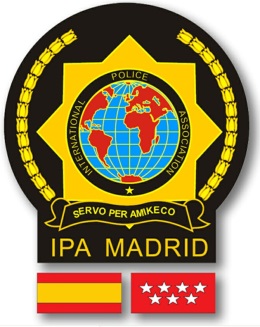 IPA – FRIENDSHIP WEEK 2019MADRID APRIL 21 - 28 €PERPERSATTENDEE 1 SURNAME______________________________________________NAME__________________________________________________DATE OF BIRTH ________________________________________________________________________________________________ADRESS________________________________________________________________________________________________________ZIP CODE_______________CITY___________________________CELL PHONE______________________________________________E-MAIL_________________________________________________________________________________________________________ATTENDEE 2 SURNAME______________________________________________NAME__________________________________________________DATE OF BIRTH ________________________________________________________________________________________________ADRESS________________________________________________________________________________________________________ZIP CODE_______________CITY___________________________CELL PHONE______________________________________________E-MAIL_________________________________________________________________________________________________________Price per person on double room 	   800 €Price per person on single room	1.150 €FIRST PAYMENT OF 100 €  PER PERSON TO CONFIRM ASSISTANCE BEFORE 20th January ´19 payment to do to IPA MADRID by transfer bank :  CAIXA BANK BIC/SWIFT CAIXESBBXXX IBAN ES2621002285860200231362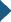 REST OF THE PAYMENT WILL DO TO VIAJES EL CORTE INGLES S.A. BY CREDIT CARD BEFORE 20th March`19 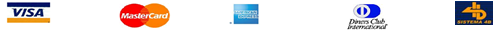 Cardholder name: _____________________________________________________________Card number: _____________________________________________________________Expiry date: _______ /______ (mm/aa)Signature: I authorize to charge to my credit card the reported amount. In accordance with the provisions of current legislation on data protection, VIAJES EL CORTE INGLES S.A. requests your authorization to incorporate your personal data into an automated file whose owner is VIAJES EL CORTE INGLES, in order to manage your travel reservation, and in case you give your consent, we can keep you informed of offers and promotions that may be of interest to you. The owner of the data may exercise the rights of access, rectification, deletion, opposition, limitation and portability of the data concerning him, by doing so by means of irrefutable communication to VIAJES EL CORTE INGLES S.A. by e-mail to the address dataprotection@viajeseci.es  CANCELATION POLICY: alien to the current regulations of individual package tours and governed by conditions agreed exclusively for this GROUP TRIP, whose price has been agreed upon for a specific number of attendees, dates and services in private for the IPA group, whose cancellation expenses, they will be a function of the expenses of the services reserved in private for this group, being able to suppose up to 100% of the amount thereof, according to the date in which said cancellation occurs.  I accept the terms and conditions of the services offered and use of my personal data.  